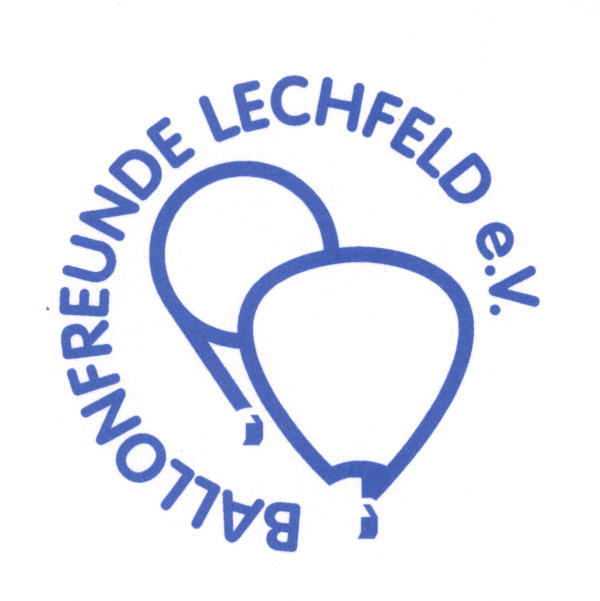 PROGRAMM „Königsbrunner LEW Ballon-Cup 2019“34. Königsbrunner Heißluftballonwettfahrt vom 05.07. bis 07.07.2019Freitag, 05.07.2019ab	18:00 Uhr	Ankunft am Wettfahrtstützpunkt in Königsbrunn,Nibelungenstraße 16 im LEW-Technologieparkmit anschließendem gemütlichen Abend und traditioneller Brotzeit mit Fassbier ca.	20:00 Uhr	Generalbriefing mit Einteilung der HelferSamstag, 06.07.2019ca.	05:00 Uhr	Briefing zum ersten Lauf und Markerausgabe im Technologiepark			ab	10:00 Uhr	Gastanken bis 12:00 Uhr ca.	18:00 Uhr	Briefing im Leuchtenpark zum 2. Lauf ca.	19:00 Uhr	Start 	am Festplatz bei der „Königsbrunner Gautsch“			anschließend Treffen im LEW-TechnologieparkSonntag, 07.07.2019ca.	05:00 Uhr	Briefing im LEW-Technologiepark zur „Lustfahrt“ ca.	06:00 Uhr	Start zur „Lustfahrt“ am Festplatz bei der „Gautsch“ca.	11:00 Uhr	Siegerehrung im LEW-Technologiepark mit Verabschiedung			Hauptsponsor des Königsbrunner LEW Cups 2019			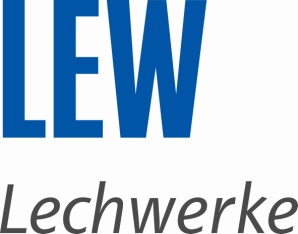 